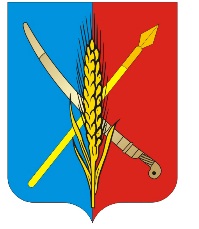 Администрация Васильево-Ханжоновского сельского поселения Неклиновского районаРостовской области                                               ПОСТАНОВЛЕНИЕ                                       с. Васильево-Ханжоновка «01»       11     2018 года                                                                            №70На основании требований федеральных законов от 21.12.1994 г. №68-ФЗ «О защите населения и территории от чрезвычайных ситуаций природного и техногенного характера», от 12.02.1998 г. №28-ФЗ «О гражданской обороне», от 06.10.2003 г. №131-ФЗ «Об общих принципах организации местного самоуправления в Российской Федерации», постановлений Правительства Российской Федерации от 04.09.2003 г. №547 «О подготовке населения в области защиты от чрезвычайных ситуаций природного и техногенного характера», от 02.11.2000 г. №841 «Об утверждении Положения об организации обучения населения в области гражданской обороны»,  Администрация Васильево-Ханжоновского сельского поселения     ПОСТАНОВЛЯЕТ:1. Создать и организовать деятельность учебно-консультационных пунктов по гражданской обороне и защите от чрезвычайных ситуаций природного и техногенного характера для обучения и информирования населения, не занятого в сфере производства и обслуживания (неработающее население), консультирования жителей по вопросам защиты от опасностей, возникающих вследствие военных действий и при чрезвычайных ситуациях природного и техногенного характера;2. Утвердить Положение «Об учебно-консультационном пункте по гражданской обороне и защите от чрезвычайных ситуаций природного и техногенного характера» согласно приложению 1;3. Выделить помещение для размещения учебно-консультационного пункта по гражданской обороне и защите от чрезвычайных ситуаций природного и техногенного характера;4. Оборудовать и оснастить выделенное помещение учебно-методической литературой и наглядными пособиями по гражданской обороне и чрезвычайным ситуациям в соответствии с предъявленными требованиями;5. Назначит организаторов-консультантов учебно-консультационного пункта по гражданской обороне и защите от чрезвычайных ситуаций природного и техногенного характера ведущего специалиста администрации Васильево-Ханжоновского сельского поселения И.С. Пилипенко ;6. Контроль за выполнением постановления оставляю за собой.7. Настоящее постановление вступает в силу с момента подписания.     Глава Администрации Васильево-Ханжоновского      сельского поселения                                                                  С.Н.Зацарная Приложение 1к постановлению администрацииВасильево-Ханжоновского  сельского поселенияот   01.11.2018 года №70   Положение«Об учебно-консультационном пункте по гражданской обороне и защите от чрезвычайных ситуаций природного и техногенного характера»I. Общие положения1.1.Настоящее положение регламентирует порядок организации и функционирования деятельности учебно-консультационных пунктов по гражданской обороне и защите от чрезвычайных ситуаций природного и техногенного характера (далее ГО и ЧС) на территории Васильево-Ханжоновского сельского поселения;1.2. Учебно-консультационный пункт по ГО и ЧС (далее – УПК по ГО и ЧС) предназначен для обучения и информирования населения, не занятого в сфере производства и обслуживания (далее – неработающее население), для консультирования жителей по вопросам защиты от опасностей, возникающих вследствие военных действий и при чрезвычайных ситуациях природного и техногенного характера.II. Задачи учебно-консультационного пункта по гражданской обороне и защите от чрезвычайных ситуаций природного и техногенного характерав обучении неработающего населения2.1. Обучать способам защиты от опасностей, возникающих при ведении военных действий или вследствие этих действий, а также при возникновении чрезвычайных ситуаций природного и техногенного характера; порядку действий по сигналам оповещения; приемам оказания первой медицинской помощи; правилам пользования коллективными и индивидуальными средствами защиты;2.2. Совершенствовать навыки по организации и проведению мероприятий по гражданской обороне и защите населения от ЧС природного и техногенного характера;2.3. Вырабатывать уверенность в надежности средств и способов защиты от ЧС различного характера;2.4. Вырабатывать умения и навыки проведения аварийно-спасательных и других неотложных работ при возникновении ЧС природного и техногенного характера;2.5. Повышать морально-психологическое состояние, оценивать складывающуюся обстановку в случае ЧС для принятия разумных и адекватных действий;2.6. Учить детей правилам защиты от ЧС природного и техногенного характера и мерам по обеспечению их безопасности при выполнении мероприятий гражданской обороны;2.7. Пропагандировать роль, значение и задачи гражданской обороны и единой государственной системы предупреждения, и ликвидации ЧС (далее – РСЧС) в современных условиях;2.8. Для работы УКП по ГО и ЧС необходимо выделить специально отведенное помещение, кабинет (зал совещаний или место), которые должны быть оборудованы и оснащены в соответствии с предъявленными требованиями:- символикой Министерства Российской Федерации по делам гражданской обороны, чрезвычайным ситуациям и ликвидации последствий стихийных бедствий (далее – МЧС России);- списком руководящего состава по гражданской обороне и чрезвычайным ситуациям Федоровского сельского поселения;- Глава Администрации Васильево-Ханжоновского сельского поселения – тел.: 53-6-02;- Председатель комиссии по чрезвычайным ситуациям и обеспечению пожарной безопасности Васильево-Ханжоновского сельского поселения – тел.:53-6-02;- техническими средствами обучения: компьютер, комплект программ дистанционного обучения;- информационными стендами: перечень нормативно-правовой базы в области ГО и ЧС, права и обязанности граждан в области ГО и ЧС; официальные тексты этих документов;- учебно-методической литературой, наглядными пособиями по вопросам ГО и ЧС: классификация ЧС и действия населения по ним; сигналы оповещения и действия населения по ним; средства индивидуальной и коллективной защиты; порядок и правила поведения при эвакуации; оказание само – и взаимопомощи; действия населения по предупреждению террористических акций; памятки населению по действиям при чрезвычайных ситуациях природного и техногенного характера, происходящих на территории Васильево-Ханжоновского сельского поселения;- планом работы УПК по ГО и ЧС на год;- графиком дежурства по УКП по ГО и ЧС его сотрудников и других привлекаемых для этого лиц;- расписанием занятий и консультаций на год;- журналами учета занятий и консультаций;- журналом персонального учета неработающего населения, прошедшего обучение в УПК по ГО и ЧС;- списками неработающих граждан с указанием адреса, телефона и старших учебных групп.III. Обязанности начальника (организатора-консультанта) учебно-консультационного пункта по гражданской обороне и защите от чрезвычайных ситуаций природного и техногенного характера3.1. Начальник (организатор-консультант) УКП по ГО и ЧС подчиняется директору, руководителю, начальнику штаба ГО (работнику, специально назначенному по вопросам ГО и ЧС) предприятия, учреждения, Главе сельского поселения, при которой создан УКП по ГО и ЧС.Начальник отвечает за планирование, организацию и ход учебного процесса, состояние учебно-материальной базы.3.2. Начальник обязан:- разрабатывать и вести планирующие, учетные и отчетные документы УКП по ГО и ЧС;- в соответствии с расписанием проводить занятия и консультации по тематике гражданской обороны и защиты от чрезвычайных ситуаций природного и техногенного характера в объеме, установленном приказом директора, руководителем предприятия, учреждения, главы поселения согласно программам обучения;- осуществлять контроль за ходом самостоятельного обучения людей и оказывать индивидуальную помощь обучаемым;- проводить инструктаж руководителей занятий и старших учебных групп УКП по ГО и ЧС;- составлять годовой отчет о выполнении плана работы УКП по ГО и ЧС и предоставлять его главе поселения;- составлять заявки на приобретение учебных и наглядных пособий, технических средств обучения, литературы. Организовывать их учет, хранение и своевременное списание;- следить за содержанием помещения, соблюдением правил пожарной безопасности;- ежегодно направлять руководителей занятий (инструкторов-консультантов) УКП по ГО и ЧС на обучение на курсы ГО управления по предупреждению и ликвидации последствий чрезвычайных ситуаций Васильево-Ханжоновского сельского поселения.3.3. Для сотрудников, работающих по совместительству или на общественных началах в УКП по ГО и ЧС, обязанности уточняются (разрабатываются применительно к своим штатам) руководителем, директором предприятия, учреждения, главой поселения, при котором (которой) создается УКП по ГО и ЧС.«О создании учебно-консультационного пункта по гражданской обороне и чрезвычайным ситуациям и уголков гражданской обороны»